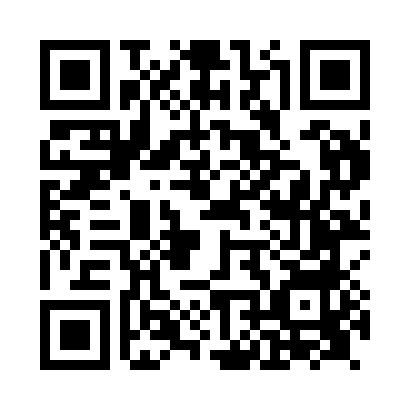 Prayer times for Pelton, County Durham, UKMon 1 Jul 2024 - Wed 31 Jul 2024High Latitude Method: Angle Based RulePrayer Calculation Method: Islamic Society of North AmericaAsar Calculation Method: HanafiPrayer times provided by https://www.salahtimes.comDateDayFajrSunriseDhuhrAsrMaghribIsha1Mon2:524:331:106:559:4711:292Tue2:524:341:116:559:4711:293Wed2:534:351:116:549:4611:284Thu2:534:361:116:549:4511:285Fri2:544:371:116:549:4511:286Sat2:554:381:116:549:4411:287Sun2:554:391:116:539:4311:278Mon2:564:401:126:539:4211:279Tue2:564:411:126:539:4211:2710Wed2:574:431:126:529:4111:2611Thu2:584:441:126:529:4011:2612Fri2:584:451:126:519:3911:2513Sat2:594:461:126:519:3711:2514Sun3:004:481:126:509:3611:2415Mon3:014:491:126:509:3511:2416Tue3:014:511:136:499:3411:2317Wed3:024:521:136:489:3211:2218Thu3:034:541:136:489:3111:2219Fri3:044:551:136:479:3011:2120Sat3:054:571:136:469:2811:2021Sun3:054:581:136:459:2711:2022Mon3:065:001:136:449:2511:1923Tue3:075:011:136:449:2411:1824Wed3:085:031:136:439:2211:1725Thu3:095:051:136:429:2011:1626Fri3:095:061:136:419:1911:1627Sat3:105:081:136:409:1711:1528Sun3:115:101:136:399:1511:1429Mon3:125:111:136:389:1311:1330Tue3:135:131:136:379:1211:1231Wed3:145:151:136:369:1011:11